O‘QUVCHI VA TALABALARNI BAXTSIZ HODISALARDAN SUG‘URTA QILISH SHARTLARIAsosiy tushunchalar. Sug‘urtalovchi-Tegishli turdagi sug‘urtani amalga oshirish uchun litsenziyaga ega bo‘lgan va sug‘urta shartnomasiga muvofiq sug‘urta tovoni (sug‘urta to‘lovi) to‘lovini amalga oshirish majburiyatini oluvchi tijorat tashkiloti bo‘lgan yuridik shaxs sug‘urtalovchi deb e’tirof etiladi.Sug‘urta qildiruvchi – sug‘urta shartlariga (sug‘urta polisiga) binoan, o‘zining yoki uchinchi shaxsning mulkiy manfaatini sug‘urta qildirishni amalga oshiruvchi jismoniy yoki yuridik shaxs Naf oluvchi – Sug‘urta qildiruvchi tomonidan ushbu shartlashuv (sug‘urta polisi) bo‘yicha sug‘urta tovonini oluvchisi sifatida tayinlangan va sug‘urta polisida ko‘rsatilgan shaxs.Sug‘urtalangan shaxs – hayoti va sog‘lig‘i bilan bog‘liq mulkiy manfaatlari bo‘lgan hamda uning (agar sug‘urta polisida naf oluvchi sifatida boshqa shaxs ko‘rsatilmagan bo‘lsa) foydasiga sug‘urta shartlari tuzilgan jismoniy shaxs.Sug‘urta polisi – Sug‘urtalovchining sug‘urta tovoni to‘lash bo‘yicha majburiyatlari kuchga kirganligini tasdiqlovchi, Sug‘urta qildiruvchiga sug‘urta mukofoti to‘langandan keyin beriladigan hujjat.Sug‘urta puli – Sug‘urtalovchining ushbu shartlar bo‘yicha majburiyatlari hajmining chegarasini aks ettiruvchi pul mablag‘lari miqdori.Sug‘urta mukofoti — sug‘urta qildiruvchi tomonidan sug‘urtalovchiga sug‘urta shartlarida shart qilib ko‘rsatilgan tartibda va muddatlarda milliy valyutada to‘lanadigan sug‘urta uchun to‘lov;Sug‘urta tovoni (sug‘urta to‘lovi) — sug‘urta shartlarida nazarda tutilgan sug‘urta hodisasi yuz berganda sug‘urta qildiruvchiga (naf oluvchiga), sug‘urtalangan shaxs uchun sug‘urta summasi doirasida to‘lanadigan pul mablag‘lari summasi; 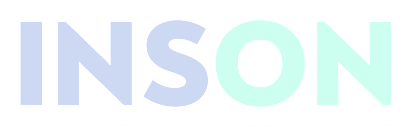 Baxtsiz hodisa – Sugurtalangan shaxs, baxtsiz hodisadan, ya’ni uning xohish-irodasiga bog‘liq bo‘lmagan holda behosdan, qisqa vaqt ichida tashqaridan inson tanasiga ta’sir etib shikastlovchi, ba’zi xastalikka va (yoki) o‘limga olib keluvchi hodisalar.Sug‘urta hodisasi – sug‘urta polisining ofertasida ko‘rsatilgan va u sodir bo‘lishi bilan sug‘urtalovchining sug‘urta qildiruvchiga sug‘urta puli to‘lovini amalga oshirish majburiyati kelib chiqadigan voqea.Sug‘urta muddati – Sug‘urta polisida ko‘rsatilgan davr. Ushbu shartnoma bilan shartlashilgan sug‘urta, mazkur shartnoma kuchga kirgandan keyin sodir bo‘lgan sug‘urta hodisalariga nisbatan tadbiq etiladi va sug‘urta polisida ko‘rsatilgan sug‘urta muddati mobaynida amalda bo‘ladi.Geografik hudud – Sug‘urta polisi amalda bo‘ladigan hudud. Ushbu polis bo‘yicha geografik hudud bo‘lib O‘zbekiston Respublikasi hisoblanadi.Sug‘urta hodisalari2. Mazkur sug‘urta shartlariga muvofiq, Sugurtalangan shaxs, baxtsiz hodisadan, ya’ni uning xohish-irodasiga bog‘liq bo‘lmagan holda behosdan, qisqa vaqt ichida tashqaridan inson tanasiga ta’sir etib shikastlovchi, ba’zi xastalikka va (yoki) o‘limga olib keluvchi hodisalardan sug‘urtalangan hisoblanadi.Sug‘urta shartlarida shartlashilgan va quyidagi oqibatlarga olib kelgan baxtsiz hodisalar sug‘urta hodisalari sifatida tan olinadi:a) zaharli o‘simliklar, kimyoviy moddalar, dori-darmonlar, sifatsiz oziq-ovqat mahsulotlaridan tasodifan kuchli zaharlanish, suyak chiqishi yoki sinishi (patologik suyak sinishi bundan mustasno), kuyish, sovuq urishi, elektr toki urishi, qisilib qolish, kana ensefaliti (kana ensefalomiyeliti) yoki poliomiyelit bilan kasallanish (basharti bu hodisalar sug‘urta amalda bo‘lgan davrda yuz bergan bo‘lsa) natijasida Sug‘urtalangan shaxsning salomatligi turg‘un buzilishi, ya’ni shikastlangan organi ishining buzilishi;b) shikastlangan a’zoning ishi buzilishiga sabab bo‘lmagan suyak chiqishi, sinishi, mushak, pay, paychaning butkul uzilishi, ichki organlarning shikastlanishi, yuzning yumshoq to‘qimalari kuyib, jarohatlanib yoki sovuq urib kosmetik jihatdan sezilarli darajada chandiqlar yoxud pigment dog‘lari hosil bo‘lishi, bosh miya chayqalishi, shuningdek tana va oyoq-qo‘llarning yumshoq to‘qimalari shikastlanib ancha katta chandiqlar yoki keng pigment dog‘lari yuzaga kelishi, tishlarning tushib ketishi, quloq pardasining eshitish qobiliyati	pasayishiga olib kelmaydigan darajada  teshilishi,  ko‘zning  ko‘rish  qobiliyati  pasayishiga  olib  kelmaydigan darajada chuqur jarohatlanishi natijasida sog‘liqning buzilishi;d) sug‘urtalangan shaxsning yo‘lovchi sifatida yo‘l transport hodisasi natijasida tan jarohati olishi;   e) 2-bandning a, b va d bandlarida ko’rsatilgan holatlar natijasida Sug‘urtalangan shaxsning o’limi,Istisnolar3. Mazkur Sug‘urta shartlarining 2-bandida keltirilgan hodisalardan tashqari quyidagi hollarda sug‘urta hodisasi sifatida tan olinmaydi:3.1. Agar ular quyidagilarning bevosita yoki bilvosita natijasida ro‘y bergan bo‘lsa:a) har qanday harbiy harakatlar (urush e’lon qilingan yoki e’lon qilinmaganligidan qat’iy nazar), terroristik harakatlar, fuqarolik urushi, inqilob, qo‘zg‘olon va g‘alayonlar, shuningdek ichki tartibsizliklar (mitinglar, qo‘zg‘olon, ish tashlash, namoyishlar);b) tabiy falokatlar, yadroviy portlash, va h.k.;d) har qanday professional sport va sport qurollari ishlatiladigan o'yinlar bilan shug‘ullanish (mashq qilish, ko‘rgazmali chiqishlar, yig‘ilishlar va hokazolar (sportga doir dars mashg‘ulotlari bundan mustasno)) bilan bog‘liq bo‘lgan boshqa tadbirlarda qatnashish, turli uchish apparatlaridan foydalanish, parashyutda sakrash, tog‘ chang‘isi va alpinizm bilan shug‘ullanish, sog‘lik va hayot uchun bevosita juda xavfli bo‘lgan boshqa tadbirlarda qatnashish.3.2. Yoki quyidagi sababli ro‘y bergan bo‘lsa:a) epidemiya;b) baxtsiz hodisa vaqtida sug‘urtalangan shaxsning spirtli ichimlik, narkotik yoki toksik moddalar ta’siridan mast holatda bo‘lganligi, transport vositasini mast holatda boshqarganligi yoki spirtli ichimlik, narkotik yoki toksik moddalar ta’sirida mast holatda bo‘lgan shaxsga transport vositasi boshqaruvini berganligini;d) o‘z joniga qasd yoki suiqasd qilganligi;e) sug‘urtalangan shaxsning harakatlari (bu harakatlarda tergov organlari yoki sud tomonidan ataylab huquqbuzarlikka yo‘l qo‘yish belgilari aniqlangan bo‘lsa;f) mayda bezorilik yoki mushtlashish (agar sud yoki tergov organi qaroriga ko‘ra sug‘urtalangan shaxs uning tashabbuskori bo‘lganligi aniqlangan bo‘lsa); sug‘urtalangan shaxsning fuqarolik burchini bajarishi, o‘zining yoki boshqa shaxslarning hayoti, sog‘lig‘i, or-nomusini va obro’sini himoya qilishi bilan bog‘liq bo‘lgan harakatlari natijasida kelib chiqqan mojaro bundan mustasno);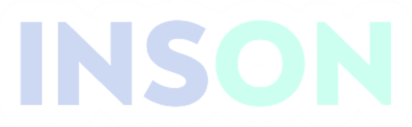 g) jarohat asoratlarini davolash bilan bog‘liq bo‘lmagan tashxis, davolash va profilaktika (dorilarni inyeksiyasi bilan birga) tadbirlarining salbiy oqibatlari;	h) texnika xavfsizligi, mehnatni muhofaza qilish qoidalari va sanoat  sanitariya meyorlarining qo’pol buzilishi;	i) Sug‘urta polisi berilayotgan vaqtda sug‘urtalangan shaxsda mavjud bo‘lgan yurak qon-tomir tizimi, diabet va asab kasalliklarining zo‘rayishi yoki xuruj qilishi;	j) infarkt (infarkt hech qachon baxtsiz hodisaning natijasi deb hisoblanmaydi).	3.3. Shuningdek, sug‘urta qildiruvchi(naf oluvchi), sug‘urtalangan shaxs quyidagi harakatlarni sodir etganida sug‘urta hodisasi deb hisoblanmaydi va u bo‘yicha to‘lovlar amalga oshirilmaydi:	a) baxtsiz hodisa yuz berganligi haqida xabar sug‘urtalovchiga o‘z vaqtida yetkazilmasa;	b) sug‘urta hodisasi sodir bo‘lganligini hamda uning oqibati bilan hodisa o‘rtasida sababiy bog‘lanishni aniqlash uchun zarur bo‘lgan hujjat va ma’lumotlar taqdim etilmasa, yoki ataylab yolg‘on dalillar taqdim etilsa:	d) sug‘urtalovchiga vakolatli bo’lgan shifokor ekspertning jabrlangan shaxsni ko’zdan kechirishi uchun imkoniyat yaratish choralari ko’rilmasa. 	3.4. Barcha turdagi yuqumli kasalliklar (OIV, OITS, Koronavirus, Qizamiq, Svinka, Qizilcha, Suvchechak har qanday teri va tanosil kasalliklari) baxtsiz hodisa deb hisoblanmaydi. Sug‘urta mukofoti va uni to‘lash tartibiMazkur sug‘urta shartlari bo‘yicha sug‘urta javobgarligi sug‘urta mukofoti kelib tushganidan so‘ng kuchga kiradi. Mazkur sug‘urta shartlari bo‘yicha sug‘urta mukofoti to‘langanligi Sug‘urta qildiruvchi (Naf oluvchi)  ning sug‘urta shartlariga roziligini bildiradi.  Sug‘urta pulining miqdori Sug‘urtalovchi va Sug‘urta qildiruvchi (Naf oluvchi) tomonidan kelishilgan holda quyidagicha belgilanadi:Sug‘urta hodisasini ko‘rib chiqish va to‘lash tartibi5.1. Sug‘urta qildiruvchi(naf oluvchi) yoki sug‘urtalangan shaxs (agar voyaga yetgan bo’lsa), sug‘urtalangan shaxsning sog‘lig‘iga baxtsiz hodisa natijasida zarar yetkazilgan hollarda sug‘urtalovchiga quyidagi hujjatlarni taqdim etgan holda, voqea sodir bo‘lgan kundan boshlab 30 kun ichida yozma ariza bilan murojaat etishi shart:	a) baxtsiz hodisa sodir bo‘lganligini tasdiqlovchi hamda hodisa joyi va sharoiti haqidagima’lumot ichida bo‘lgan hujjat (sud-tibbiyot, sud, tibbiyot ekspertizasi ma’lumotnomasi, tibbiyot muassasasidan olingan ma’lumotnoma (195-forma shaklida) yoki kasallik tarixidan nusxa, sug‘urtalangan shaxsning tibbiyot kartasidagi yozuvlarning nusxasi, lozim bo‘lganda);	b) mehnatga layoqatsizlik varaqasi, mehnatga layoqatsizlikni yo’qotish ko’rsatilgan TMEKning ma’lumotnomasining nusxasi;	d) Sug‘urtalangan shaxsning (naf oluvchining) shaxsini tasdiqlovchi hujjati;	e) Sug‘urtalangan shaxsning o'limi to'g‘risidagi guvohnoma nusxasi (o'lim holatlarida).	5.2. Sug‘urta polisining 2-bandida ko‘rsatilgan sug‘urta voqeasi sodir bo‘lganda, to‘lanadigan sug‘urta tovonining miqdori Sug‘urtalovchi tomonidan mazkur shartlarning 4.3 bandida ko‘rsatilgan sug‘urta puliga nisbatan aniqlanadi.	5.3. Sug‘urta to‘lovi sug‘urta qildiruvchi (sug‘urtalangan shaxs, naf oluvchi) tomonidan baxtsiz hodisa buyicha 4.2 bandda belgilangan barcha hujjatlar taqdim etilganidan so‘ng tuzilgan Sug‘urta hodisasi to‘g‘risidagi dalolatnomaga muvofiq 15 kun ichida sug‘urta qildiruvchining hisob raqamiga (sug‘urtalangan shaxsning shaxsiy hisob raqamiga) pul o‘tkazib berish yo‘li bilan to‘lab beriladi.
 	5.4. Sug‘urta qildiruvchi (naf oluvchi) sug‘urta polisidan muddatidan ilgari voz kechgan taqdirda, sug‘urtalovchiga to‘langan sug‘urta mukofoti qaytarib berilmaydi. Nizolarni hal qilish tartibi	6. Mazkur Sug‘urta polisidan yoki unga bog‘liq masalalardan, shuningdek uning ijrosi, buzilishi, tugatilishi yoki haqiqiy emas deb hisoblanishidan kelib chiqqan nizolar, talablar yoki kelishmovchiliklarni hal etishning imkoni bo‘lmagan taqdirda ular amaldagi shartnomaviy munosabatlarga oid qonunchilikka muvofiq hal etiladi.	Ushbu Sug‘urta polisi Sug‘urta qildiruvchi(naf oluvchi), sug‘urta shartlari to‘g‘rsidagi shartnomaga asosan sug‘urta badali to‘langandan keyin beriladi.O‘QUVCHI VA TALABALARNI BAXTSIZ HODISALARDAN SUG‘URTA QILISH POLISI№Sug‘urta puliSug‘urta mukofoti13 000 000 (uch million) so‘m9 000 (to‘qqiz ming) so‘m25 000 000 (besh million) so‘m15 000 (o‘n besh ming) so‘m39 000 000 (to‘qqiz million) so‘m27 000 (yigirma yetti ming) so‘m410 000 000 (o‘n million) so‘m30 000 (o‘ttiz ming) so‘m515 000 000 (o‘n besh million) so‘m45 000( qirq besh ming) so‘m620 000 000 (yigirma million) so‘m60 000 (oltmish ming) so‘m1.Sug‘urtalanuvchi/Naf oluvchi:Страхователь/Выгодоприобретатель:2.Sug‘urtalangan shaxs:
Застрахованное лицо:3.Sug‘urtalangan shaxs ma’lumoti:
Данные застрахованного лица:4.Sug‘urta muddati:
Период страхования:с ___________yil/года dan 
по _________ yil/года gacha   5.Sug‘urta puli:
Страховая сумма:6.Sug‘urta mukofoti:
Страховая премия:_______________ (_________________) UZS7.Sug‘urta hududi:
Территория страхования:O‘zbekiston Respublikasi
Республика УзбекистанSug‘urtalovchi/Страховщик:
Bosh direktor/Генеральный директор:Abdusattorov A.ASug‘urtalovchi/Страховщик:
Bosh direktor/Генеральный директор:Abdusattorov A.ASug‘urta polisini 
tekshirish uchun telefoningizdanQR-kodni skanerlang 
Для проверки страхового полиса отсканируйте QR-код с телефонаSug‘urta polisini 
tekshirish uchun telefoningizdanQR-kodni skanerlang 
Для проверки страхового полиса отсканируйте QR-код с телефонаSug‘urta qoidalari bilan tanishish uchun telefoningizdan 
QR- kodni skanerlang 
Для ознакомления с правилами страхования отсканируйте QR-код с телефонаPolis berilgan sana:_____________yil/года._____________yil/года._____________yil/года.Litsenziya seriyasi SF 00058 18 mart 2022 yil 
Лицензия серия СФ 00058 от 18 марта 2022 года.
Litsenziya seriyasi SF 00058 18 mart 2022 yil 
Лицензия серия СФ 00058 от 18 марта 2022 года.
Litsenziya seriyasi SF 00058 18 mart 2022 yil 
Лицензия серия СФ 00058 от 18 марта 2022 года.
Дата выдачи полиса:_____________yil/года._____________yil/года._____________yil/года.Litsenziya seriyasi SF 00058 18 mart 2022 yil 
Лицензия серия СФ 00058 от 18 марта 2022 года.
Litsenziya seriyasi SF 00058 18 mart 2022 yil 
Лицензия серия СФ 00058 от 18 марта 2022 года.
Litsenziya seriyasi SF 00058 18 mart 2022 yil 
Лицензия серия СФ 00058 от 18 марта 2022 года.
